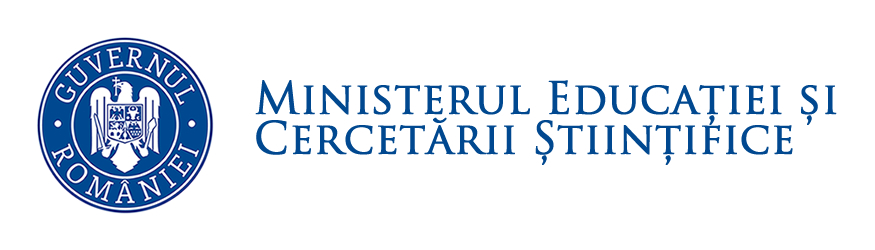 INSPECTORATUL ŞCOLAR JUDEŢEAN IALOMIŢAStr. Lacului Nr. 19,Slobozia Ialomiţa Tel/Fax: 0243/231825; 0372705073; Fax: 0243/231825E-mail: secretariat@isjialomita.ro_____________________________________________________________________________________SUBIECTE PROPUSE PENTRU ETAPA LOCALĂOlimpiada de matematica -   2015  CLASA aVI-aSubiectul I (7 puncte) a)Sa se determine a,b,a<b pentru care [a,b]=540 si (a,b)=18                                                b)  Aratati ca : <                                                                    Subiectul II (7 puncte)Aratati ca :32014 +4201452014                                       G.M                                                                         Subiectul III (7 puncte) Pe o dreapta  a se  considera punctele Ao,A1,A2,……..A2015 astfel incat AoA1=A1A2,,AoA2=A2A3,AoA3=A3A4,……..AoA2014=A2014A2015 Stiind ca A2014A2015=22014 cm, calculati A0A1, A2005A2015 si determinati cel mai mic numar natural k asa incat A0Ak > 1 km                                                                   Subiectul IV  (7 puncte)Fie unghiul propriu XOY si punctele A,C∈Ox,iar B,D∈Oy asa incat [OA]=[OB] si [AC]=[BD] și A între O și C, B între O și D.Stiind ca AD∩BC={P}, demonstrati ca:  a)[AP]=[PB]                                                                                                                         b) [OP este bisectoarea unghiului XOY                                                                                           c)punctele O,P,M,N sunt coliniare, unde M si N sunt mijloacele segmentelor [AB] respectiv [CD]● Notă: Toate subiectele sunt obligatorii● Timp de lucru: 2 ore 	●Total: 28 puncte (nu se acordă punct din oficiuINSPECTORATUL ŞCOLAR JUDEŢEAN IALOMITA        Str. Lacului Nr. 19,Slobozia Ialomiţa Tel/Fax: 0243/231825; 0372705073; Fax: 0243/231825E-mail: secretariat@isjialomita.ro______________________________________________________________________________________OLIMPIADA DE MATEMATICĂ 2015SOLUŢII ŞI BAREME ORIENTATIVE – clasa a VI-a1 a)Scrie relatia:[a,b](a,b)=a · b………………………………………………….1p                                                                                    Din a · b=18 · 540,a=18a1,,b=18b1;(a1,b1)=1                                                                                                                                                        Din a<ba1<b1 Obtinem;(a1,b1) Finalizare    (a,b)∈{(18,540);(36,270);(54,180);(90,108)}……………………1p                                                    b)Inegalitatea ceruta este echivalenta cu: …………….1p……………………………………………………………………1p(A),ceea ce demonstreaza inegalitatea initiala………………………..1p2 Observa ca 52014=                                                                      Obtine                                                                                              Analog                                                                 Finalizare………………………..1p                                                                                                               3  Noteaza :                              Scrie ecuatia                                          Obtine:                             Din                                 4 a)    Din ∆AOD∆BOC(LUL) …………………………..1p                                                                           b)                                                             Deoarece P∈Int(                                                                           c)Demonstreaza  ca daca OP∩AB={M}, atunci - M,mijlocul lui [AB] lui [AB]…………..1p                                                            Analog se arata ca N este mijlocul lui[CD],unde {N}=OP∩CD………………..1p                          Din M si N mijloacele [AB] respectiv[CD] si M,N∈OPO,M.P,N- coliniare………1p